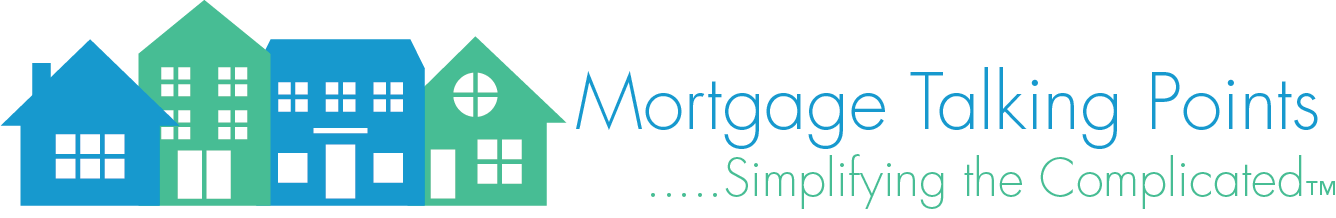 Credit Issues – Am I Ready to Buy?If you have had a credit Issue in the past, you may wonder how long you need to wait to buy another home.  These are the basic wait times, but there may be other factors so call me first!*From DischargeExtenuating Circumstances Definition:  Non-Recurring Events that are beyond a borrower’s control that result in a sudden, significant and prolonged reduction in income or a catastrophic increase in financial obligations.  Examples:  Divorce, Medical Issue, Job Layoff or Job Severance.These are General Guidelines, So As With All Credit Related Issues, Contact Me First!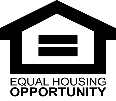 IssueConventionalFHAVAUSDACharge Off -Mortgage• 4 Years OR • 2 Years with Extenuating   CircumstancesNoneNoneNoneDeed-in-Lieu4 years OR2 Years with Extenuating Circumstances3 Years OR1 Year with Extenuating Circumstances2 Years OR1 Year with Extenuating Circumstances3 Years OR1 Year with Extenuating CircumstancesForeclosure7 Years – No Bankruptcy3 Years IF Extenuating Circumstance, but limited to 90% LTVHouse Incl. in Bankruptcy, Follow Bankruptcy Wait Time3 Years OR1 Year with Extenuating CircumstancesHouse Incl. in Bankruptcy – Same Waiting Period as Foreclosure2 Years OR1 Year with Extenuating CircumstancesHouse Incl. in Bankruptcy – Follow Bankruptcy Wait Time3 Years OR1 Year with Extenuating CircumstancesHouse Incl. in Bankruptcy – Follow Bankruptcy Wait TimeBankruptcy –Chapter 74 Years* OR2 Years with Extenuating Circumstances2 Years* OR1 Year with Extenuating Circumstances2 Years* OR1 Year with Extenuating Circumstances3 Years* OR1 Year with Extenuating CircumstancesBankruptcy –Chapter 132 Years from Discharge Date OR4 Years from Dismissal Date12 Months into Pay-Out with Timely Payments & Court Permission12 Months into Pay-Out with Timely Payments & Court Permission12 Months into Pay-Out with Timely Payments & Court PermissionMultiple Bankruptcies5 Years from Discharge if more than 1 in last 7 years5 Years from Discharge if more than 1 in last 7 yearsNone RequiredNone RequiredShort Sale4 Years OR2 Years with Extenuating Circumstances3 Years OR1 Year with Extenuating CircumstancesNone but Likely to Require 12 Months of Satisfactory Credit After Event3 Years OR1 Year with Extenuating CircumstancesFederal Tax Lien w/ Payment AgreementAgreement + 1 PaymentAgreement + 3 Payments (not pre-paid)Agreement & Timely PaymentAgreement + 3 Payments (not pre-paid)